GATITU MIXED SECONDARY SCHOOLPHYSICS FORM 1 MID TERM EXAM TERM 2 2015Define physics.							1mkGive five first Aid measures.					5mksComplete the table below.						7mksCharo found that the perimeter of his farming plot was approximately 200 strides. His stride was 0.9 m long. What was the perimeter of the plot?				3mksA metallic rod has a length of 180 cm.  The length of its shadow was 116 cm. a student wanted to know the length of a tree and therefore he measured the length of the shadow of the tree and found it to be 840 cm. calculate the height of the tree.			4mksThe diameter of the capillary tube is 1.0mm. calculate the cross section area of the bore in cm2. Take (II = 3.142)								3mksThe water  level in a burette is at  the 2.0 cm3 mark. 10 drops each of volume 0.01 cm3 are let out. Find the new burette reading.					3mksAn empty density bottle has a mass of 25 g. its mass is 50g when full of water and 45g when full of another liquid. What is the density of the liquid in kgm-3?			4mks200cm3 of fresh water of density 1000kgm-3 is mixed with 2400 cm3 of sea water of density 1025kgm-3. Calculate the density of mixture.						4mksA length 550cm of thin thread wraps around a cylinder   exactly 25 times. Calculate the circumference and the radius of the cylinder.(take II=22/7)				4mksDefine force and give its  SI unit.						2mksList in detail the effect of force on objects.				4mksList and explain three types of force.							6mksThe figure shows the shapes of drops of water and mercury placed on the surface of a clean glass plate. Explain the difference in the shapes.					3mks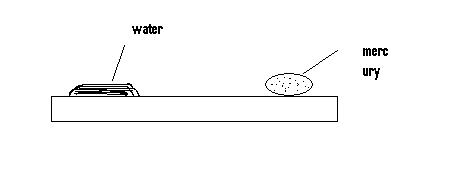 Explain the difference in shapes.							3mksA body weighs 200N in air and 80N when submerged in water. Calculate the up thrust acting on the body.								2mksDefine surface tension and state the factors affecting surface tension and explain.	3mksDifferentiate between scalar and vector quantities and give two examples of each.	4mksCalculate the resultant vector of the figure below.					2mks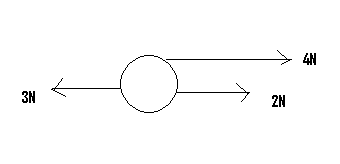 Define pressure and give its SI units.							2mksThe figure below show a brick.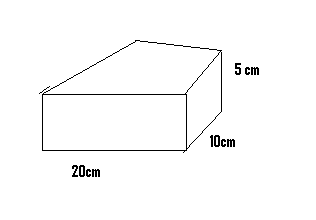 Determine theGreatest pressure that can be exerted by the brick on a flat surface.		2mksThe least pressure that can be exerted by the   brick on a flat surface.		2mks State two factors affecting pressure.							2mksState the Pascal’s principal of pressure.							10mksBasic physical quantitiesSI  unitsSymbol of unitsLengthMassTimeElectric  currentThermodynamic temperatureLuminous intensityAmount of substance